
16. Internationales Forum für den lichttechnischen Nachwuchs
23. – 25. Juni 2023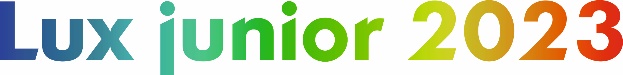 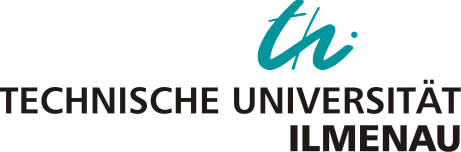 A S S I G N M E N T   O F   R I G H T Sto Author’s (and Co-Author’s or Co-Authors’) short abstracts and ready-for-press papers as submittedbetween(Author details)		
 			
 			
 			and(Publisher details)	The Chair of the Lightning Engineering Group,
Technische Universität Ilmenau
(Professor Christoph Schierz)
Prof.-Schmidt-Straße 26 (Heliosbau), 98693 Ilmenau, Germany§ 1 – Subject of ContractThe subject of this contract is the author’s / the authors’ work in the form of short abstracts and ready-for-press papers submitted for the proceedings of Lux junior 2023, which are to be published.§ 2 – Concession of rightsThe author is sole proprietor or the authors are joint exclusive proprietors of all rights to the work. They grant the public in general and the publisher in particular a Creative Commons Attribution-ShareAlike 4.0 International License (CC-BY-SA 4.0). The terms of this licence can be found at https://creativecommons.org/licenses/by-sa/4.0/.In addition to the rights granted according to § 2 a) the author/ authors transfers to the publisher the database rights over the work, that is, the right to capture the work as machine-readable data, stored in any form whatever, and to edit it, in particular by enabling it to be accessed by means of software and by saving it on any type of data carrier, which carrier may be reproduced in any form and distributed, loaned or, further, transferred by remote data transfer (also referred to as downloading). The rights conceded under § 2 a) or b) include any figures contained in the work, all versions and editions and all languages. The author or authors guarantee that the reproduction or distribution of the work will infringe neither the rights nor the claims of any third party. The publisher’s right to archive and maintain the full text of the electronic version of his or her / their contribution indefinitely shall be irrevocably. The University’s library is authorised to pass on the work with the same rights of promulgation to the Deutsche Nationalbibliothek (German National Library), and other academic libraries and to produce individual printed copies so that they may be preserved in the University’s permanent archive.

________________________________	__________________________________________________
(Place, Date) 				(Sign)